School Calendar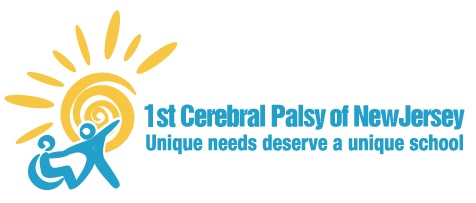 2020 – 2021Date 			Event 					Staff/StudentsExtended School Year 2020:  	7/6/20 – 8/14/20					30/30September 2020                                                                                                    		21/19               1st and 2nd  				Staff Returns   3rd & 4th      				Students Return – 1:00 PM Dismissals7th         	      			Labor Day   (School Closed)October 2020                                                                                                         		21/2112th         	      			Columbus Day   (School Closed)21st     					Professional Development Day (1:00 PM Dismissal)November 2020                                                                                                      		16/16   3rd                  				Election Day (School Closed)5th & 6th      				NJEA Convention (School Closed)25th                  				1:00 PM Dismissal (Staff & Students)26th & 27th      				Thanksgiving Recess (School Closed)December 2020                                                                                                      		17/1723rd                    			1:00 PM Dismissal (Staff & Students)      24th - 31st         				Holiday Recess (School Closed)January 2021                                                                                                         		19/191st               	 		  	Holiday Recess Continued (School Closed)18th                  				Martin Luther King Day (School Closed)  February 2021                                                                                                       		17/1712th, 15th & 16th                    		Winter Recess Weekend (School Closed)March 2021                                                                                                            		23/2310th	  				Professional Development Day (1:00 PM Dismissal)				April 2021                                                                                                              		16/162nd, 5th - 9th                               		Spring Recess (School Closed)May 2021                                                                                                                 		20/2013th                 	 			Professional Development Day (1:00 PM Dismissal)31st					Memorial Day (School Closed)June 2021                                                                                                                		16/1622nd               				Last Day of School (1:00PM Dismissal, Contingent on snow days)If we exceed the allotted four (4) snow days, makeup days may be taken from April’s Spring Recess. If we do not use all of the allotted snow days, they will be subtracted from the end of the school year.----------------------------------------------------------------------------------------------------------------------------------Extended School Year 2021:  	7/7/21 – 8/17/21  					30/30